Pizza Name: Garlic and CheeseFor the dough follow the separate recipe.A video of how to Knock back and knead the dough is on the T drive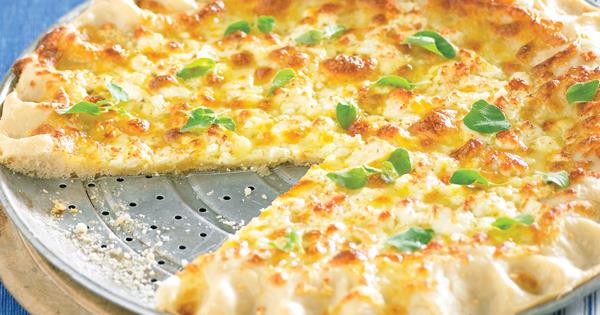 Ingredients per pizza:100g fresh white cheese gratedHandful of fresh rosemary1tsp sea salt1 cup Ricotta cream (see separate recipe)Method:Roll out the proved and knocked back pizza dough onto a 12” pizza trayWith a ladle spread the Ricotta cream evenly leaving a finger with at the edgeSpread the grated white cheese evenly over the passataSprinkle the fresh rosemarySprinkle the sea salt evenlyCook at 271°C for 3 ½ minutesCut into 8 pieces with a pizza wheel on a chopping boardServe straight away